Российская ФедерацияИркутская областьЭхирит-Булагатский районМуниципальное образование«Ахинское» АдминистрацияПОСТАНОВЛЕНИЕ30.10.2015 г. № 51                                                              с. АхиныОб утверждении Положения о предоставлении лицами, замещающими должности муниципальной службы, сведений о доходах, расходах, об имуществе и обязательствах имущественного характера в администрации муниципального образования «Ахинского»В соответствии со статьями8.1, 12.1 Федерального закона от 25 декабря 2008 года № 273-ФЗ «О противодействии коррупции», статьей 3 Федерального закона от 3 декабря 2012 года № 230-ФЗ «О контроле за соответствием расходов лиц, замещающих государственные должности, и иных лиц их доходам»,Указом Президента РФ от 23.06. 2014 № 460, статьей 6  Устава муниципального образования «Ахинское»администрация  муниципального образования «Ахинское» решила:1.	Утвердить Положение о предоставлении лицами, замещающими должности муниципальнойслужбы, сведений о доходах, расходах, об имуществе и обязательствах имущественного характера в муниципальном образовании «Ахинское»   согласно приложению.2. Настоящее решение вступает в силу со дня его официального опубликования.3. Настоящее решение опубликовать  в газете «Ахинский Вестник».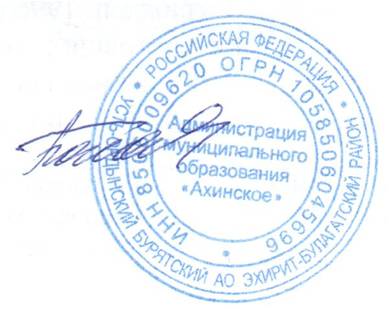 Глава                                                                                     Г.Д.Багаева УТВЕРЖДЕНОПостановлением администрации муниципального образования «Ахинское»от30.10.2015 года № 51Положение о предоставлении лицами, замещающими должности муниципальной службы, сведений о доходах, расходах, об имуществе и обязательствах имущественного характера в муниципальном образовании «Ахинское»1. Настоящим Положением определяется порядок представления лицами, замещающими должности муниципальнойслужбы, осуществление полномочий по которым влечет за собой обязанность представлять сведения о своих доходах, об имуществе и обязательствах имущественного характера, а также сведения о доходах, об имуществе и обязательствах имущественного характера своих супруги (супруга) и несовершеннолетних детей (далее - лица, замещающие должности муниципальнойслужбы), сведений о полученных ими доходах, расходах, об имуществе, принадлежащем им на праве собственности, и об их обязательствах имущественного характера, а также сведений о доходах, расходах супруги (супруга) и несовершеннолетних детей, об имуществе, принадлежащем им на праве собственности, и об их обязательствах имущественного характера (далее - сведения о доходах, расходах, об имуществе и обязательствах имущественного характера).2. Сведения о доходах, расходах, об имуществе и обязательствах имущественного характера представляются по форме справки, утвержденной Указом Президента РФ от 23.06. 2014 № 460, ежегодно, не позднее 30 апреля года, следующего за отчетным.3. Лицо, замещающее должность муниципальной службы, представляет ежегодно:а) сведения о своих доходах, полученных за отчетный период (с 1 января по 31 декабря) от всех источников (включая денежное вознаграждение, пенсии, пособия, иные выплаты), а также сведения об имуществе, принадлежащем ему на праве собственности, и о своих обязательствах имущественного характера по состоянию на конец отчетного периода;б) сведения о доходах супруги (супруга) и несовершеннолетних детей, полученных за отчетный период (с 1 января по 31 декабря) от всех источников (включая заработную плату, пенсии, пособия, иные выплаты), а также сведения об имуществе, принадлежащем им на праве собственности, и об их обязательствах имущественного характера по состоянию на конец отчетного периода;в) сведения о своих расходах, а также о расходах своих супруги (супруга) и несовершеннолетних детей по каждой сделке по приобретению земельного участка, другого объекта недвижимости, транспортного средства, ценных бумаг, акций (долей участия, паев в уставных (складочных) капиталах организаций), если сумма сделки превышает общий доход данного лица и его супруги (супруга) за три последних года, предшествующих совершению сделки, и об источниках получения средств, за счет которых совершена сделка.4. Сведения о доходах, об имуществе и обязательствах имущественного характера, представляемые в соответствии с настоящим Положением, включают в себя, в том числе сведения:а) о счетах (вкладах) и наличных денежных средствах в иностранных банках, расположенных за пределами территории Российской Федерации;б) о государственных ценных бумагах иностранных государств, облигациях и акциях иных иностранных эмитентов;в) о недвижимом имуществе, находящемся за пределами территории Российской Федерации;г) об обязательствах имущественного характера за пределами территории Российской Федерации.5. Лица, замещающие должности муниципальной службы, представляют сведения о доходах, об имуществе и обязательствах имущественного характера специалисту, осуществляющему кадровую работу администрации  муниципального образования «Ахинское».6. В случае если лицо, замещающее должность муниципальнойслужбы, обнаружило, что в представленных им сведениях о доходах, расходах, об имуществе и обязательствах имущественного характера не отражены или не полностью отражены какие-либо сведения, либо имеются ошибки, они вправе в течение одного месяца после окончания срока, указанного в пункте 2 настоящего Положения представить уточненные сведения в порядке, установленном настоящим Положением.7. Проверка достоверности и полноты сведений о доходах, расходах, об имуществе и обязательствах имущественного характера, представленных в соответствии с настоящим Положением лицами, замещающими должности муниципальнойслужбы, осуществляется в соответствии с законодательством Российской Федерации.8. Сведения о доходах, расходах, об имуществе и обязательствах имущественного характера, представляемые в соответствии с настоящим Положением лицами, замещающими должности муниципальнойслужбы, являются сведениями конфиденциального характера, если федеральным законом они не отнесены к сведениям, составляющим государственную тайну.9. Сведения о доходах, расходах, об имуществе и обязательствах имущественного характера лица, замещающего должность муниципальной службы, его супруги (супруга) и несовершеннолетних детей размещаются в информационно-телекоммуникационной сети «Интернет» на официальном сайте администрации  муниципального образования «Ахинское», а в случае отсутствия этих сведений на официальном сайте представляются средствам массовой информации для опубликования по их запросам в установленном порядке. Представленные в соответствии с настоящим Положением сведения об источниках получения средств, за счет которых совершена сделка по приобретению земельного участка, другого объекта недвижимости, транспортного средства, ценных бумаг, акций (долей участия, паев в уставных (складочных) капиталах организаций), если сумма сделки превышает общий доход лица, замещающего должность муниципальнойслужбы, и его супруги (супруга) за три последних года, предшествующих совершению сделки, размещаются в информационно-телекоммуникационной сети «Интернет» на официальном сайте администрации  муниципального образования «Ахинское».  Организация размещения сведений, указанных в настоящем пункте, осуществляется администрациеймуниципального образования «Ахинское».10. Муниципальные служащие, в должностные обязанности которых входит работа со сведениями о доходах, расходах, об имуществе и обязательствах имущественного характера, виновные в их разглашении или использовании в целях, не предусмотренных законодательством Российской Федерации, несут ответственность в соответствии с законодательством Российской Федерации.11. Сведения о доходах, расходах, об имуществе и обязательствах имущественного характера, представленные в соответствии с настоящим Положением лицом, замещающим должность муниципальнойслужбы, и информация о результатах проверки достоверности и полноты этих сведений приобщаются к личному делу лица, замещающего муниципальную должность.12. В случае непредставления или представления заведомо ложных сведений о доходах, расходах, об имуществе и обязательствах имущественного характера лицо, замещающее должность муниципальнойслужбы, несет ответственность в соответствии с законодательством Российской Федерации.